SEMAKAN TERKINI SUKATAN MATA PELAJARAN YANG TELAH DIAJARMENGIKUT INDIVIDUNama Guru		:    MOHD MAHAYUDDIN BIN ISMAILMata Pelajaran	:     KHATKelas			:     TINGKATAN 1BILTAJUKKELASTARIKHTAMAT SUKATANTARIKHULANG KAJITARIKHUJIAN / LATIHAN1خط نسخ فغنلن دان فركمبغنخيري-خيري حروف2قاعدة فنوليسن خط نسخخيري-خيري حروفمنضق ا ل ك لا3قاعدة فنوليسن خط نسخ     خيري-خيري حروفمنداتر      ب ت ث ف ف4قاعدة فنوليسن خط نسخ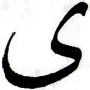 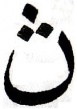 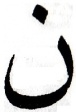       خيري-خيري حروفملغكوغ ن ث ق ى5قاعدة فنوليسن خط نسخ      خيري-خيري حروفسفاروه بولاتن      ج ح خ ع غ غ6قاعدة فنوليسن خط نسخ      خيري-خيري حروفبرايكور      ر ز و و7قاعدة فنوليسن خط نسخ      خيري-خيري حروفبرسضي      د ذ ص ض ط ظ ه م8قاعدة فنوليسن خط نسخ      خيري-خيري حروفبرضيضي       س ش